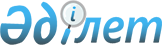 Об утверждении Правил посещения гражданами учреждений, исполняющих наказания, следственных изоляторов
					
			Утративший силу
			
			
		
					Приказ Председателя Комитета уголовно-исполнительной системы Министерства юстиции Республики Казахстан от 7 января 2003 года № 6. Зарегистрированный Министерством юстиции Республики Казахстан 22 января 2003 года № 2135. Утратил силу приказом Министра юстиции Республики Казахстан от 28 июня 2010 года № 194

      Сноска. Утратил силу приказом Министра юстиции РК от 28.06.2010 № 194 (порядок введения приказа см. п. 4).      Сноска. В заголовок внесены изменения - приказом и.о. Председателя КУИС МЮ РК от 12 октября 2005 года N  135 (вводится в действие со дня официального опубликования). 

              В целях реализации статьи 21 Уголовно-исполнительного  кодекса Республики Казахстан и совершенствования деятельности исправительных учреждений Министерства юстиции Республики Казахстан, приказываю: 

 

      1.   Утвердить прилагаемые Правила посещения гражданами учреждений, исполняющих наказания, следственных изоляторов.  <*> 

      Сноска. В пункт 1 внесены изменения - приказом и.о. Председателя КУИС МЮ РК от 12 октября 2005 года N  135 (вводится в действие со дня официального опубликования). 

      2. Управлениям Комитета уголовно-исполнительной системы по областям, начальникам исправительных учреждений в практической деятельности неукоснительно руководствоваться данными Правилами. 

      3. Контроль за исполнением настоящего приказа возложить на курирующего Заместителя Председателя Комитета уголовно-исполнительной системы Министерства юстиции Республики Казахстан.  <*> 

      Сноска. В пункт 3 внесены изменения - приказом и.о. Председателя КУИС МЮ РК от 12 октября 2005 года N  135 (вводится в действие со дня официального опубликования). 

      4. Настоящий Приказ вводится в действие со дня государственной регистрации.       Председатель 

Утверждены                 

Приказом Председателя Комитета      

уголовно-исполнительной системы     

Министерства юстиции           

Республики Казахстан           

от 7 января 2003 года N 6         Правила посещения гражданами учреждений, 

исполняющих наказания, следственных изоляторов  <*>      Сноска. В заголовок внесены изменения - приказом и.о. Председателя КУИС МЮ РК от 12 октября 2005 года N  135 (вводится в действие со дня официального опубликования).  

  1. Общие положения       1. Пропускной режим - совокупность мероприятий по входу (выходу) лиц, въезду (выезду) транспортных средств на территорию учреждения исполняющих наказания, следственных изоляторов или органа уголовно-исполнительной системы Министерства юстиции Республики Казахстан, вносу (выносу), ввозу (вывозу) документов и изделий, а также по организации порядка пропуска и нахождения сотрудников уголовно-исполнительной системы (далее - УИС), граждан и иных лиц на территории режимных объектов по специальным разрешениям. 

      Пропускной режим предназначен для исключения: 

      1) проникновения посторонних лиц на режимные объекты УИС и в режимные помещения исправительных учреждений (далее - ИУ) и следственных изоляторов (далее - СИЗО); 

      2) незаконного вноса (ввоза) на территорию режимного объекта УИС визуальных средств наблюдения - видео, кино, фотоаппаратуры, радиотехнической и другой аппаратуры; 

      3) вноса (ввоза), выноса (вывоза) вещей, изделий, веществ, документов и продуктов питания, запрещенных к использованию осужденными; 

      4) выноса (вывоза) с территории режимного объекта УИС документов и изделий без соответствующего разрешения. 

      Пропускной режим предусматривает: 

      1) организацию контрольно-пропускных пунктов (далее - КПП) и постов с пропускными функциями на входах (выходах); 

      2) создание бюро пропусков; 

      3) определение должностных лиц, имеющих право выдавать разрешение на выдачу пропусков; 

      4) определение перечня предметов, запрещенных к проносу (провозу) на территорию режимного объекта УИС; 

      5) охрану территорий режимного объекта УИС; 

      6) оборудование на КПП камер хранения личных вещей сотрудников, командированных лиц и граждан; 

      7) исключение возможности неправомерного использования радиотехнических средств связи, кино, фото, видеосъемки.  <*> 

      Сноска. В пункт 1 внесены изменения - приказом и.о. Председателя КУИС МЮ РК от 12 октября 2005 года N  135 (вводится в действие со дня официального опубликования). 

      2. К режимным объектам УИС относятся исправительное учреждение и его территория, административные здания, сооружения, хозяйственные объекты, а также прилегающая к ним территория. 

      3. Режимные объекты подразделяются на объекты, находящиеся под вооруженной охраной (исправительные колонии, воспитательные колонии, тюрьмы и следственные изоляторы), и на объекты, находящиеся под надзором администрации ИУ (колонии поселения, административные здания, сооружения, хозяйственные объекты, а также прилегающая к ним территория).  <*> 

      Сноска. В пункт 3 внесены изменения - приказом и.о. Председателя КУИС МЮ РК от 12 октября 2005 года N  135 (вводится в действие со дня официального опубликования).  

  2. Организация пропускного режима в административные 

здания и на объекты органов УИС, находящиеся под надзором администрации исправительного учреждения и следственного изолятора  <*>      Сноска. В заголовок внесены изменения - приказом и.о. Председателя КУИС МЮ РК от 12 октября 2005 года N  135 (вводится в действие со дня официального опубликования).       4. Доступ в административные здания и на режимные объекты УИС осуществляется в следующем порядке: 

      1) сотрудники УИС Министерства юстиции Республики Казахстан имеют право входа в административные здания и на режимные объекты УИС на основании предъявления служебного удостоверения; 

      2) граждане допускаются в административные здания, а равно находятся на территории режимного объекта УИС, только после обязательного предъявления документа, удостоверяющего личность, регистрации в Журнале учета посетителей (приложение 1) и получения специального пропуска; 

      3) граждан, после получения пропуска, принимает должностное лицо. Передвижение данных лиц по территории административного здания, их вход и выход осуществляется в сопровождении сотрудников УИС; 

      4) пребывание должностных лиц других министерств и ведомств, членов общественных наблюдательных комиссий, а равно представителей иностранных делегаций, осуществляется в сопровождении сотрудников УИС.  <*> 

      Сноска. В пункт 4 внесены изменения - приказом и.о. Председателя КУИС МЮ РК от 12 октября 2005 года N  135 (вводится в действие со дня официального опубликования).  

  3. Организация пропускного режима 

в охраняемых исправительных учреждениях  

и следственных изоляторах  <*>      Сноска. В заголовок внесены изменения - приказом и.о. Председателя КУИС МЮ РК от 12 октября 2005 года N  135 (вводится в действие со дня официального опубликования).       5. Пропуск в исправительные учреждения и следственные изоляторы, охраняемые вооруженной охраной, осуществляется в следующем порядке: сотрудникам УИС и гражданам разрешается вход на охраняемый объект по специальным пропускам (приложение 2): 

      1) постоянный пропуск - оформляется начальствующему составу, инженерно-техническому персоналу и вольнонаемному составу, постоянно работающему в данном учреждении. Пропуск действителен при наличии фотографии владельца, печати ИУ и СИЗО, и подписи должностного лица, давшего разрешение на выдачу данного пропуска. Цвет пропуска - синий. Постоянный пропуск не реже одного раза в год подлежит перерегистрации; 

      2) временный пропуск оформляется на граждан, находящихся на временной работе, а также прикомандированных к ИУ сроком до одного года с последующим продлением. Пропуск действителен при наличии фотографии владельца, печати ИУ и подписи должностного лица, давшего разрешение на выдачу данного пропуска. Цвет пропуска - зеленый; 

      3) безымянные пропуска (на предъявителя) выдаются сотрудникам центрального аппарата уголовно-исполнительной системы и сотрудникам Управлений Комитета УИС по областям. Безымянный пропуск обеспечивает право его владельцу посещать учреждения, органы, исполняющие наказания в виде лишения свободы и ареста, без специального разрешения. Пропуск действителен при наличии служебного удостоверения, печати органа и подписи должностного лица, давшего разрешение на выдачу пропуска. Безымянные пропуска подписываются Председателем Комитета УИС Министерства юстиции Республики Казахстан, либо лицом, исполняющим его обязанности, или начальником Управления Комитета УИС области, либо лицом, исполняющим его обязанности. Цвет - красный. Безымянный пропуск не реже одного раза в два года подлежит перерегистрации; 

      4) разовый пропуск - выдается гражданам, которым разрешен вход в ИУ и СИЗО. 

      Учет выдаваемых, сданных и изъятых пропусков возлагается на Управление режима, надзора и специального учета Комитета УИС Министерства юстиции Республики Казахстан, соответственно на отделы режима и надзора Управлений Комитета УИС по областям.  <*> 

      Сноска. В пункт 5 внесены изменения - приказом и.о. Председателя КУИС МЮ РК от 12 октября 2005 года N  135 (вводится в действие со дня официального опубликования). 

      6. Постоянные и временные пропуска имеют сетку с шифром, предназначенные для упорядочения пропускного режима, досмотра на КПП, заполняемые следующим образом: 

      1) 1 - 2 колонки - время входа на охраняемый объект; 

      2) 3 - 4 колонки - время выхода с охраняемого объекта; 

      3) 5 колонка буква  "В"  - указывает, что владелец пропуска имеет право свободного выхода и входа на объект на весь период рабочего времени, указанного в колонках 1 - 2, 3 - 4; 

      4)  "В" -  зачеркнута одной линией по диагонали (выход - вход) владельцу пропуска разрешен только на обед (с обеда) согласно распорядку дня в ИУ и СИЗО; 

      5)  "В"  - зачеркнута двумя линиями по диагонали - выход с территории объекта на весь период рабочего времени, указанного в колонках 1 - 2, 3 - 4 запрещен; 

      6) буква  "Д"  - (досмотр) - пронос папок, портфелей, дипломатов, сумок на территорию ИУ и СИЗО разрешен без досмотра; 

      7)  "Д"  - зачеркнута одной линией по диагонали - пронос папок, портфелей, дипломатов, сумок разрешен с обязательным досмотром; 

      8)  "Д"  - зачеркнута двумя линиями по диагонали - пронос папок, портфелей, дипломатов, сумок - запрещен; 

      9) 6-7 колонки - две последние цифры условного наименования учреждения, в котором действителен предъявляемый пропуск (например: 159/11 - 11).  

      Не реже одного раза в месяц начальником режимного отдела ИУ и СИЗО проводится сверка выданных пропусков по Журналу выдачи пропусков (приложение 3).  <*> 

      Сноска. В пункт 6 внесены изменения - приказом и.о. Председателя КУИС МЮ РК от 12 октября 2005 года N  135 (вводится в действие со дня официального опубликования). 

      7. Для четкой организации хранения пропусков и исключения получения их посторонними лицами, всем пропускам присваивается код, который находится постоянно у часового КПП. 

      8. При входе на КПП сотрудник называет код своего пропуска, часовой КПП отыскивает пропуск в кассете для хранения пропусков "за территорией ИУ", убеждается, что пропуск принадлежит данному лицу и перекладывает его в кассету для пропусков "на территории ИУ" (приложение 4) и сообщает новый код. 

      9. Разовый пропуск оформляется в бюро пропусков на одно лицо или на группу лиц (на руководителя группы с указанием количества лиц следуемых с ним). Пропуск действителен с предъявлением паспорта или удостоверения личности. Разовый пропуск изготавливается на специальной бумаге и должен иметь отрывной талон. Учет выданных разовых пропусков ведется в специальном журнале. На КПП охраняемого объекта разовый пропуск регистрируется в журнале учета посетителей и является бланком строгой отчетности. Ежедневно, после использования, корешки бланков сдаются дежурному помощнику начальника колонии, который после сдачи дежурства передает их в отдел охраны (режима). 

      10. Лицам, прибывшим в ИУ для организации культурно-массовых мероприятий (концерты, спектакли и т.д.), вход на режимный объект УИС разрешается начальником ИУ, либо лицом, исполняющим его обязанности либо с разрешения вышестоящих органов уголовно-исполнительной системы, по разовому пропуску. 

      11. Адвокатам, а также иным лицам, уполномоченным на оказание юридической помощи осужденным, вход на режимный объект УИС разрешается начальником ИУ, либо лицом, исполняющим его обязанности, либо с разрешения вышестоящих органов УИС, по разовому пропуску. 

      12. Служителям религиозных объединений, зарегистрированным в порядке, установленном законодательством Республики Казахстан, вход на территорию режимного объекта УИС и посещение ИУ и СИЗО разрешается начальником ИУ и СИЗО, либо лицом, исполняющим его обязанности, либо с разрешения вышестоящих органов УИС, по разовому пропуску.  

       Членам областных (города республиканского значения, столицы) общественных наблюдательных комиссий беспрепятственный вход на территорию режимного объекта УИС и посещение ИУ и СИЗО разрешается начальником ИУ, СИЗО либо лицом, исполняющим его обязанности, или с разрешения вышестоящих органов УИС, по разовому пропуску.  <*> 

      Сноска. В пункт 12 внесены изменения - приказом и.о. Председателя КУИС МЮ РК от 12 октября 2005 года N  135 (вводится в действие со дня официального опубликования). 

      13. Представители средств массовой информации имеют право посещать учреждения, исполняющие наказания, и следственные изоляторы по специальному разрешению администрации этих учреждений, либо вышестоящих органов уголовно-исполнительной системы. Разрешение выдается после ознакомления цели посещения, перечнем и характером информации, которую хотели бы получить средства массовой информации при посещении данного учреждения.  <*> 

      Сноска. В пункт 13 внесены изменения - приказом и.о. Председателя КУИС МЮ РК от 12 октября 2005 года N  135 (вводится в действие со дня официального опубликования). 

      14. Посещение режимных объектов УИС иностранными делегациями, гражданами иностранных государств осуществляется следующим образом: 

      1) вопросы посещения ИУ и СИЗО иностранными гражданами, дипломатическими представительствами иностранного государства решаются через Министерство иностранных дел Республики Казахстан; 

      2) управления Комитета УИС, ИУ и СИЗО не должны рассматривать обращения иностранных лиц о посещении без согласования с Комитетом УИС.  <*> 

      Сноска. В пункт 14 внесены изменения - приказом и.о. Председателя КУИС МЮ РК от 12 октября 2005 года N  135 (вводится в действие со дня официального опубликования). 

      15. Специально выделенные (назначенные) для выполнения задач по приему иностранных делегаций или иностранных граждан сотрудники подразделения УИС ведут учет встреч по Журналу учета посещений иностранными гражданами объектов ИУ и СИЗО (приложение 5). Данные сотрудники осуществляют: 

      1) контроль за соблюдением режимных требований работниками учреждений, участвующими в работе с иностранцами; 

      2) контроль разработки и выполнения планов режимных мероприятий по обеспечению сохранности государственных секретов, сосредоточенных в исправительных учреждениях и следственных изоляторах, принимать дополнительные меры в связи с приемом иностранцев; 

      3) осуществление контроля за соблюдением установленного порядка ознакомления иностранцев с работой учреждения и проведением, по просьбам иностранцев, дополнительных мероприятий, не предусмотренных программой их пребывания и не противоречащим законодательству Республики Казахстан; 

      4) участие в подборе кандидатур для работы с иностранцами. Внесение руководству мотивированных предложений о нецелесообразности приема иностранцев в ИУ и СИЗО, а также об отводе от работы с иностранцами сотрудников учреждения, допустивших нарушения режимных требований, или по другим причинам.  <*> 

      Сноска. В пункт 15 внесены изменения - приказом и.о. Председателя КУИС МЮ РК от 12 октября 2005 года N  135 (вводится в действие со дня официального опубликования). 

      16. Гражданам Республики Казахстан и иностранным лицам, прибывшим на свидание с близкими родственниками, свидание предоставляется в порядке, предусмотренном уголовно-исполнительным законодательством Республики Казахстан. 

      17. Посещение исправительных учреждений и следственных изоляторов гражданами и иными лицами допускается в рабочее время с 9.00 часов до 17.00 часов, за исключением времени обеденного перерыва.  <*> 

      Сноска. В пункт 17 внесены изменения - приказом и.о. Председателя КУИС МЮ РК от 12 октября 2005 года N  135 (вводится в действие со дня официального опубликования). 

       17-1. Во всех случаях посещения и пребывания указанных граждан и лиц, администрацией ИУ и СИЗО обеспечивается их безопасность.  <*> 

      Сноска. Глава дополнена пунктом 17-1 - приказом и.о. Председателя КУИС МЮ РК от 12 октября 2005 года N  135 (вводится в действие со дня официального опубликования).  

  4. Порядок прохождения через контрольно-пропускной пункт 

охраняемого исправительного учреждения и следственного изолятора и проведение досмотра  <*>      Сноска. В заголовок внесены изменения - приказом и.о. Председателя КУИС МЮ РК от 12 октября 2005 года N  135 (вводится в действие со дня официального опубликования).       18. Все лица, посещающие исправительные учреждения и следственные изоляторы, в том числе сотрудники и служащие данного учреждения (за исключением оперативного состава), предупреждаются об ответственности за пронос запрещенных предметов. Проходят через стационарный металлодетектор, либо досматриваются носимым металлодетектором, находящемся в досмотровой комнате. Досмотр осуществляется в порядке, установленном законодательством.  <*> 

      Сноска. В пункт 18 внесены изменения - приказом и.о. Председателя КУИС МЮ РК от 12 октября 2005 года N  135 (вводится в действие со дня официального опубликования). 

      20. Посещение ИУ и СИЗО должностными лицами, имеющими при себе табельное оружие, осуществляется только после сдачи табельного оружия на хранение начальнику караула по охране объекта, о чем производится запись в Журнале учета оружия, сданного на хранение (приложение 6), находящегося в караульном помещении. Начальник караула принимает меры к хранению оружия и недопущению его несанкционированного использования.  <*> 

      Сноска. В пункт 20 внесены изменения - приказом и.о. Председателя КУИС МЮ РК от 12 октября 2005 года N  135 (вводится в действие со дня официального опубликования). 

      21. При возникновении сомнений в принадлежности пропуска или документа, удостоверяющего личность, часовой КПП докладывает начальнику караула и действует по его указанию. 

      22. Без пропуска установленного образца, вход на территорию охраняемого объекта (ИУ и СИЗО) запрещен.  <*> 

      Сноска. В пункт 22 внесены изменения - приказом и.о. Председателя КУИС МЮ РК от 12 октября 2005 года N  135 (вводится в действие со дня официального опубликования).  

  5. Ответственность за нарушение требований настоящих Правил       23. В случае выявления фактов нарушения сотрудниками и иными лицами требований настоящих Правил лицо, допустившее нарушение на объект не пропускается. Сотрудники и иные лица, допустившие нарушение требований настоящих Правил, привлекаются к ответственности в порядке, установленном законодательством Республики Казахстан. 

Приложение 1             

к Правилам посещения гражданами    

учреждений, исполняющих наказания,  

утвержденным Приказом Председателя  

Комитета УИС МЮ РК          

от 07.01.2003 года N 6         Журнал учета посетителей -------------------------------------------------------------------- 

N |Дата|Ф.И.О.|N удостоверения|Время   |Цель|Ф.И.О.,|Роспись|Время 

п/|    |посе- |личности граж- |входа на|по- |звание,|сопро- |выхода 

п |    |тителя|данина РК или  |террито-|се- |долж-  |вождаю-|с тер- 

  |    |      |паспорта       |рию ре- |ще- |ность  |щего   |ритории 

  |    |      |гражданина РК  |жимного |ния |сопро- |лица   |ре- 

  |    |      |               |объекта |    |вождаю-|       |жимного 

  |    |      |               |        |    |щего   |       |объекта 

  |    |      |               |        |    |лица   |       | 

-------------------------------------------------------------------- 

1 |  2 |   3  |       4       |    5   |  6 |   7   |   8   |   9 

-------------------------------------------------------------------- 

-------------------------------------------------------------------- 

-------------------------------------------------------------------- 

Приложение 2             

к Правилам посещения гражданами    

учреждений, исполняющих наказания,  

утвержденным Приказом Председателя  

Комитета УИС МЮ РК          

от 07.01.2003 года N 6         Виды пропусков 

Постоянный пропуск - Временный пропуск          Лицевая сторона                Оборотная сторона 

_____________________________        _______________________________ 

 ----          Шифр         |        |         Пропуск N_______    | 

|    | ___________________  |        |Звание _______________       | 

|    | |1|2|3|4 |  5 |6|7|  |        |Фамилия ______________       | 

|    | |_|_|_|__|____|_|_|  |        |Имя __________________       | 

|    | | | | |В |Д | | | |  |        |Отчество______________       | 

 ----  |_|_|_|_ |__|_|_|_|  |        |Должность ____________       | 

 М.П.                       |        |                             | 

       Действителен до      |        |Начальник учреждения _______ | 

       "__" _____ 20 __ г.  |        |                             | 

       ___________________  |        |М.П.    "__" _____ 20 __ г.  | 

        личная подпись      |        |                             | 

____________________________|        |_____________________________|  Безымянный пропуск       Лицевая сторона                Оборотная сторона 

_____________________________        _______________________________ 

                            |        |Действителен при предъявлении| 

                            |        |служебного удостоверения     | 

         Безымянный         |        |                             | 

          пропуск           |        |Председатель Комитета УИС    | 

          N ____            |        |(Начальник УКУИС области)    | 

                            |        |______________________       | 

                            |        |                             | 

                            |        |"__" _____ 20 __ г.          | 

                            |        |                             | 

                            |        |                     М.П.    | 

____________________________|        |_____________________________| 

     Разовый пропуск       Лицевая сторона                Оборотная сторона 

_____________________________        _______________________________ 

  Разовый пропуск N ____    |        |Отрывной талон к разовому    | 

Действителен при предъяв-   |        |пропуску N ____ действителен | 

лении удостоверения личности|        |при предъявлении удостове-   | 

                            |        |рения личности               | 

"__" _____ 20 __ г.         |        |"__" _____ 20 __ г.          | 

                            |        |                             | 

Ф.И.О. _________________    |        |Ф.И.О. _________________     | 

__________________________  |        |___________________________  | 

                            |        |                             | 

Начальник учреждения ______ |        |Начальник учреждения ______  | 

М.П.                        |        |М.П.                         | 

____________________________|        |_____________________________| 

Приложение 3             

к Правилам посещения гражданами    

учреждений, исполняющих наказания,  

утвержденным Приказом Председателя  

Комитета УИС МЮ РК          

от 07.01.2003 года N 6        Журнал выдачи пропусков -------------------------------------------------------------------- 

 N |Дата и|Ф.И.О., звание, |Ф.И.О. лица,|Роспись  |Ф.И.О., звание, 

п/п|время |должность лица, |  которому  |лица в   |должность лица, 

   |выдачи|давшего разре-  |  выдается  |получении|выдавшего  

   |      |шения на выдачу |  пропуск   |пропуска |пропуск, роспись 

   |      |пропуска        |            |         | 

-------------------------------------------------------------------- 

 1 |   2  |        3       |      4     |    5    |         6 

-------------------------------------------------------------------- 

-------------------------------------------------------------- 

      Приложение 4             

к Правилам посещения гражданами    

учреждений, исполняющих наказания,  

утвержденным Приказом Председателя  

Комитета УИС МЮ РК          

от 07.01.2003 года N 6    <*>      Сноска. В приложение 4 внесены изменения - приказом и.о. Председателя КУИС МЮ РК от 12 октября 2005 года N  135 (вводится в действие со дня официального опубликования).       Кассеты для хранения пропусков ------------------------------      ------------------------------ 

      На территории ИУ и СИЗО |    |      За территорией ИУ и СИЗО| 

------------------------------|    |------------------------------| 

 N |  А  |   Б  |  В  | с 8.00|    | N |  А  |  Б  | В  | до 18.00| 

---|-----|------|-----|-------|    |---|-----|-----|----|---------| 

1.                            |    |1.                            | 

2.                            |    |2.                            | 

3.                            |    |3.                            | 

4.                            |    |4.                            | 

5.                            |    |5.                            | 

6.                            |    |6.                       до   | 

7.                            |    |7.                     20.00  | 

8.                            |    |8.                            | 

9.                            |    |9.                            | 

10.                       с   |    |10.                           | 

11.                     18.00 |    |11.                           | 

12                            |    |12.                           | 

13.                           |    |13.                           | 

14.                           |    |14.                      до   | 

15.                           |    |15.                    24.00  | 

16.                           |    |16.                           | 

17.                           |    |17.                           | 

18.                           |    |18.                           | 

19.                       с   |    |19.                           | 

20.                     24.00 |    |20.                      до   | 

21.                           |    |21.                     8.00  | 

22.                           |    |22.                           | 

23.                           |    |23.                           | 

24.                           |    |24.                           | 

25.                           |    |25.                           | 

26.                           |    |26.                           | 

------------------------------|    |------------------------------| 

Приложение 5             

к Правилам посещения гражданами    

учреждений, исполняющих наказания,  

утвержденным Приказом Председателя  

Комитета УИС МЮ РК          

от 07.01.2003 года N 6        <*>      Сноска. В приложение 5 внесены изменения - приказом и.о. Председателя КУИС МЮ РК от 12 октября 2005 года N  135 (вводится в действие со дня официального опубликования).  Журнал учета посещений иностранными 

гражданами объектов ИУ и СИЗО -------------------------------------------------------------------- 

N |Дата|Ф.И.О.|Документ|Время   |Цель |Ф.И.О.,     |Роспись|Время 

п/|    |посе- |удосто- |входа на|посе-|звание,     |сопро- |выхода 

п |    |тителя|веряющий|террито-|щения|должность   |вождаю-|с тер- 

  |    |      |личность|рию ре- |     |сопроваждаю-|щего   |ритории 

  |    |      |        |жимного |     |щего лица   |лица   |ре- 

  |    |      |        |объекта |     |            |       |жимного 

  |    |      |        |        |     |            |       |объекта 

-------------------------------------------------------------------- 

1 |  2 |   3  |    4   |    5   |  6  |      7     |   8   |   9 

-------------------------------------------------------------------- 

-------------------------------------------------------------------- 

Приложение 6             

к Правилам посещения гражданами    

учреждений, исполняющих наказания,  

утвержденным Приказом Председателя  

Комитета УИС МЮ РК          

от 07.01.2003 года N 6         Журнал учета оружия, сданного на хранение -------------------------------------------------------------------- 

N |Дата|Ф.И.О.|N слу-  |Марка и|Роспись|Ф.И.О. и  |N       |Роспись 

п/|    |посе- |жебного |завод- |посети-|роспись   |ячейки  |посети- 

п |    |тителя|удосто- |ской   |теля,  |дежурного,|в камере|теля о 

  |    |      |верения |номер  |сдав-  |принимаю- |хранения|полу- 

  |    |      |        |оружия |шего   |щего      |        |чении 

  |    |      |        |       |оружие |оружие    |        |оружия 

------------------------------------------------------------------ 

1 |  2 |   3  |    4   |    5  |   6   |     7    |    8   |   9 

-------------------------------------------------------------------- 

--------------------------------------------------------------------    
					© 2012. РГП на ПХВ «Институт законодательства и правовой информации Республики Казахстан» Министерства юстиции Республики Казахстан
				